Year 5 Summer 2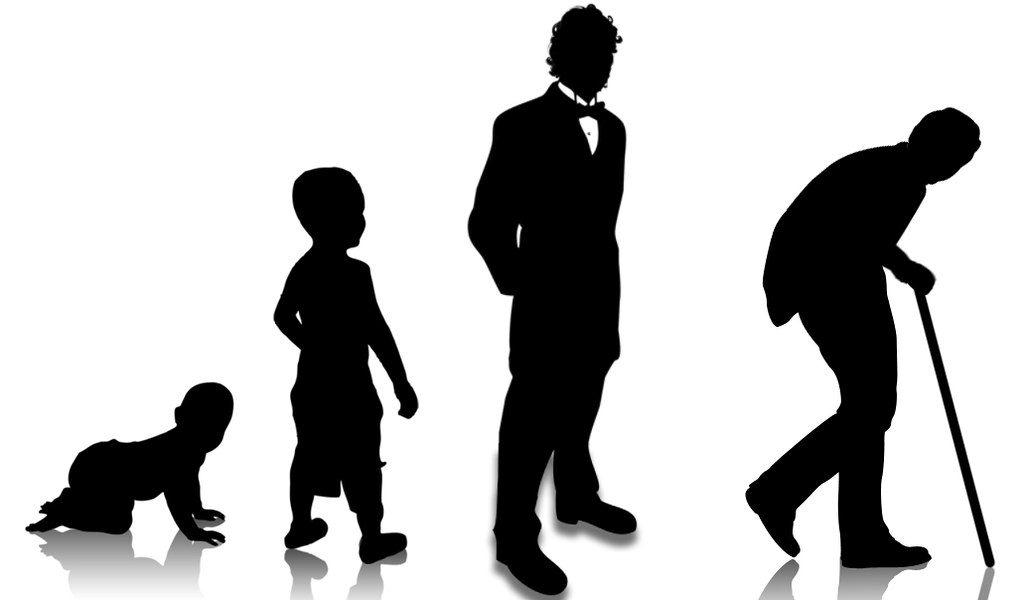 